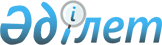 О внесении изменений и дополнений в постановление Правительства Республики Казахстан от 24 декабря 2004 года N 1362
					
			Утративший силу
			
			
		
					Постановление Правительства Республики Казахстан от 1 марта 2005 года N 180. Утратило силу постановлением Правительства Республики Казахстан от 26 января 2009 года N 45.
      


Сноска. Утратило силу постановлением Правительства РК от 26.01.2009 


 N 45 


 (вводится в действие с 01.01.2009).



      Правительство Республики Казахстан 

ПОСТАНОВЛЯЕТ:





      1. Внести в 
 постановление 
 Правительства Республики Казахстан от 24 декабря 2004 года N 1362 "Об утверждении Единой бюджетной классификации Республики Казахстан" следующие изменения и дополнения:



      в Единой бюджетной классификации Республики Казахстан, утвержденной указанным постановлением:



      1) в классификации доходов бюджета:



      в категории 2 "Неналоговые поступления":



      в классе 01 "Доходы от государственной собственности":



      в подклассе 7 "Вознаграждения (интересы) по бюджетным кредитам, выданным из государственного бюджета" специфику 02 изложить в следующей редакции:



      "02 Вознаграждения (интересы) по бюджетным кредитам, выданным из республиканского бюджета за счет средств правительственных внешних займов местным исполнительным органам областей, городов республиканского значения, столицы";



      2) в функциональной классификации расходов бюджета:



      по всему тексту функциональной классификации расходов бюджета администраторов бюджетных программ 365, 459, 460 и 461 изложить в следующей редакции:



      "365 Департамент (Управление) архитектуры и градостроительства города республиканского значения, столицы



      459 Отдел экономики и финансов района (города областного значения)



      460 Отдел внутренней политики, культуры и развития языков района (города областного значения)



      461 Отдел градостроительства, строительства, жилищно-коммунального хозяйства, пассажирского транспорта и автомобильных дорог района (города областного значения)";



      в функциональной группе 02 "Оборона":



      в функциональной подгруппе 2 "Организация работы по чрезвычайным ситуациям":



      по администратору бюджетных программ 250 "Департамент (Управление) мобилизационной подготовки и чрезвычайных ситуаций области" программу 008 "Развитие объектов мобилизационной подготовки и чрезвычайных ситуаций" исключить;



      дополнить администратором бюджетных программ 266 с программой 014 следующего содержания:



      "266 Департамент (Управление) архитектуры, градостроительства и строительства области



      014 Развитие объектов мобилизационной подготовки и чрезвычайных ситуаций";



      по администратору бюджетных программ 350 "Департамент (Управление) мобилизационной подготовки и чрезвычайных ситуаций города республиканского значения, столицы" программу 008 "Развитие объектов мобилизационной подготовки и чрезвычайных ситуаций" исключить;



      дополнить администратором бюджетных программ 373 с программой 003 следующего содержания:



      "373 Департамент (Управление) строительства города республиканского значения, столицы



      003 Развитие объектов мобилизационной подготовки и чрезвычайных ситуаций";



      в функциональной группе 03 "Общественный порядок, безопасность, правовая, судебная, уголовно-исполнительная деятельность":



      в функциональной подгруппе 1 "Правоохранительная деятельность":



      по администратору бюджетных программ 252 "Исполнительный орган внутренних дел, финансируемый из областного бюджета" программу 004 "Развитие объектов органов внутренних дел" исключить;



      дополнить администратором бюджетных программ 266 с программой 015 следующего содержания:



      "266 Департамент (Управление) архитектуры, градостроительства и строительства области



      015 Развитие объектов органов внутренних дел";



      по администратору бюджетных программ 352 "Исполнительный орган внутренних дел, финансируемый из бюджета города республиканского значения, столицы" программу 004 "Развитие объектов органов внутренних дел" исключить;



      дополнить администратором бюджетных программ 373 с программой 004 следующего содержания:



      "373 Департамент (Управление) строительства города республиканского значения, столицы



      004 Развитие объектов органов внутренних дел";



      в функциональной группе 04 "Образование":



      в функциональной подгруппе 9 "Прочие услуги в области образования":



      по администратору бюджетных программ 261 "Департамент (Управление) образования области" исключить следующие программы:



      013 "Развитие объектов образования" с подпрограммами 011 "Реализация программы за счет официальных трансфертов из республиканского бюджета", 015 "Реализация программы за счет средств местного бюджета";



      016 "Целевые трансферты на развитие бюджетам районов (городов областного значения) на строительство и реконструкцию объектов образования";



      дополнить администратором бюджетных программ 266 с программой 016 с подпрограммами 011, 015 и программой 017 следующего содержания:



      "266 Департамент (Управление) архитектуры, градостроительства и строительства области



      016 Развитие объектов образования



      011 Реализация программы за счет официальных трансфертов из республиканского бюджета



      015 Реализация программы за счет средств местного бюджета



      017 Целевые трансферты на развитие бюджетам районов (городов областного значения) на строительство и реконструкцию объектов образования";



      по администратору бюджетных программ 360 "Департамент (Управление) образования города республиканского значения, столицы" исключить следующие программы:



      015 "Развитие объектов образования" с подпрограммами 011 "Реализация программы за счет официальных трансфертов из республиканского бюджета", 015 "Реализация программы за счет средств местного бюджета";



      019 "Сейсмоусиление объектов образования в городе Алматы" с подпрограммой 011 "Реализация программы за счет официальных трансфертов из республиканского бюджета";



      дополнить администратором бюджетных программ 373 с программой 005 с подпрограммами 011, 015 и программой 006 с подпрограммой 011 следующего содержания:



      "373 Департамент (Управление) строительства города республиканского значения, столицы



      005 Развитие объектов образования



      011 Реализация программы за счет официальных трансфертов из республиканского бюджета



      015 Реализация программы за счет средств местного бюджета



      006 Сейсмоусиление объектов образования в городе Алматы



      011 Реализация программы за счет официальных трансфертов из республиканского бюджета";



      по администратору бюджетных программ 454 "Отдел образования и спорта района (города областного значения)" программу 013 "Развитие объектов образования" с подпрограммами 015 "Реализация программы за счет средств местного бюджета" и 019 "Реализация программы за счет официальных трансфертов из областного бюджета" исключить;



      дополнить администратором бюджетных программ 457 с программой 003 с подпрограммами 015 и 019 следующего содержания:



      "457 Отдел градостроительства и строительства района (города областного значения)



      003 Развитие объектов образования



      015 Реализация программы за счет средств местного бюджета 



      019 Реализация программы за счет официальных трансфертов из областного бюджета";



      дополнить администратором бюджетных программ 461 с программой 011 с подпрограммами 015 и 019 следующего содержания:



      "461 Отдел градостроительства, строительства, жилищно-коммунального хозяйства, пассажирского транспорта и автомобильных дорог района (города областного значения)



      011 Развитие объектов образования



      015 Реализация программы за счет средств местного бюджета



      019 Реализация программы за счет официальных трансфертов из областного бюджета";



      в функциональной группе 05 "Здравоохранение":



      в функциональной подгруппе 2 "Охрана здоровья населения":



      по администратору бюджетных программ 253 "Департамент (Управление) здравоохранения области" по программе 008 "Обеспечение специализированными продуктами питания и лекарственными средствами населения по отдельным видам заболеваний" подпрограмму 100 изложить в следующей редакции:



      "100 Обеспечение лекарственными средствами по видам заболеваний и специализированными продуктами детского и лечебного питания отдельных категорий населения на амбулаторном уровне";



      по администратору бюджетных программ 269 "Департамент (Управление) государственного санитарно-эпидемиологического надзора области" программу 004 "Развитие объектов санитарно-



эпидемиологической службы" исключить;



      дополнить администратором бюджетных программ 266 с программой 018 следующего содержания:



      "266 Департамент (Управление) архитектуры, градостроительства и строительства области



      018 Развитие объектов санитарно-эпидемиологической службы";



      по администратору бюджетных программ 369 "Департамент (Управление) государственного санитарно-эпидемиологического надзора города республиканского значения, столицы" программу "004 Развитие объектов санитарно-эпидемиологической службы" исключить;



      дополнить администратором бюджетных программ 373 с программой 007 следующего содержания:



      "373 Департамент (Управление) строительства города республиканского значения, столицы



      007 Развитие объектов санитарно-эпидемиологической службы";



      в функциональной подгруппе 9 "Прочие услуги в области здравоохранения":



      по администратору бюджетных программ 253 "Департамент (Управление) здравоохранения области" программу 014 "Развитие объектов здравоохранения" с подпрограммами 011 "Реализация программы за счет официальных трансфертов из республиканского бюджета" и 015 "Реализация программы за счет средств местного бюджета" исключить;



      дополнить администратором бюджетных программ 266 с программой 019 с подпрограммами 011 и 015 следующего содержания:



      "266 Департамент (Управление) архитектуры, градостроительства и строительства области



      019 Развитие объектов здравоохранения



      011 Реализация программы за счет официальных трансфертов из республиканского бюджета



      015 Реализация программы за счет средств местного бюджета";



      по администратору бюджетных программ 353 "Департамент (Управление) здравоохранения города республиканского значения, столицы" исключить следующие программы:



      014 "Развитие объектов здравоохранения" с подпрограммами 011 "Реализация программы за счет официальных трансфертов из республиканского бюджета", 015 "Реализация программы за счет средств местного бюджета";



      017 "Сейсмоусиление объектов здравоохранения в городе Алматы" с подпрограммой 011 "Реализация программы за счет официальных трансфертов из республиканского бюджета";



      дополнить администратором бюджетных программ 373 с программой 008 с подпрограммами 011, 015 и программой 009 следующего содержания:



      "373 Департамент (Управление) строительства города республиканского значения, столицы



      008 Развитие объектов здравоохранения



      011 Реализация программы за счет официальных трансфертов из республиканского бюджета



      015 Реализация программы за счет средств местного бюджета



      009 Сейсмоусиление объектов здравоохранения в городе Алматы";



      в функциональной группе 06 "Социальная помощь и социальное обеспечение":



      в функциональной подгруппе 2 "Социальная помощь":



      по администратору бюджетных программ 256 "Департамент (Управление) координации занятости и социальных программ области":



      по программе 003 "Социальная поддержка инвалидов" подпрограмму 011 "Реализация программы за счет официальных трансфертов из республиканского бюджета" исключить;



      программу 009 изложить в следующей редакции:



      "009 Целевые текущие трансферты бюджетам районов (городов областного значения) на компенсацию повышения тарифа абонентской платы за телефон социально-защищаемым гражданам, являющимся абонентами городских сетей телекоммуникаций";



      по администратору бюджетных программ 355 "Департамент (Управление) занятости и социальных программ города республиканского значения, столицы" программу 012 "Компенсация на повышение тарифа абонентской платы за телефон социально-защищаемым гражданам, являющимся абонентами городских сетей телекоммуникаций" с подпрограммой 011 "Реализация программы за счет официальных трансфертов из республиканского бюджета" исключить;



      по администратору бюджетных программ 451 "Отдел занятости и социальных программ района (города областного значения)" программу 010 "Компенсация на повышение тарифа абонентской платы за телефон социально-защищаемым гражданам, являющимся абонентами городских сетей телекоммуникаций" с подпрограммой 019 "Реализация программы за счет официальных трансфертов из областного бюджета" исключить;



      в функциональной подгруппе 9 "Прочие услуги в области социальной помощи и социального обеспечения":



      по администратору бюджетных программ 256 "Департамент (Управление) координации занятости и социальных программ области" программу 005 "Развитие объектов социального обеспечения" исключить;



      дополнить администратором бюджетных программ 266 с программой 020 следующего содержания:



      "266 Департамент (Управление) архитектуры, градостроительства и строительства области



      020 Развитие объектов социального обеспечения";



      по администратору бюджетных программ 355 "Департамент (Управление) занятости и социальных программ города республиканского значения, столицы" программу 015 "Развитие объектов социального обеспечения" исключить;



      дополнить администратором бюджетных программ 373 с программой 010 следующего содержания:



      "373 Департамент (Управление) строительства города республиканского значения, столицы



      010 Развитие объектов социального обеспечения"; 



      в функциональной группе 07 "Жилищно-коммунальное хозяйство": 



      в функциональной подгруппе 1 "Жилищное хозяйство": 



      исключить администратора бюджетных программ и следующие программы:



      367 "Департамент (Управление) жилищно-коммунального хозяйства города республиканского значения, столицы";



      002 "Изъятие, в том числе путем выкупа, земельных участков для государственных надобностей и связанное с этим отчуждение недвижимого имущества";



      003 "Организация сохранения государственного жилищного фонда";



      004 "Обеспечение жильем отдельных категорий граждан" с подпрограммами 011 "Реализация программы за счет официальных трансфертов из республиканского бюджета", 013 "Реализация программы за счет кредитов из республиканского бюджета" и 015 "Реализация программы за счет средств местного бюджета";



      005 "Снос аварийного и ветхого жилья";



      006 "Мероприятия, направленные на поддержание сейсмоустойчивости жилых зданий, расположенных в сейсмоопасных регионах Республики Казахстан";



      дополнить администратором бюджетных программ 374 с программой 001 с подпрограммами 003, 007, 008 и 009, программами 002, 003, 004, 005, 006, 100, 106, 107, 108 и 109 следующего содержания:



      "374 Департамент (Управление) жилья города республиканского значения, столицы



      001 Обеспечение деятельности Департамента (Управления) жилья



      003 Аппараты местных органов



      007 Повышение квалификации государственных служащих



      008 Капитальный ремонт зданий, помещений и сооружений государственных органов



      009 Материально-техническое оснащение государственных органов



      002 Создание информационных систем



      003 Обеспечение жильем отдельных категорий граждан



      004 Снос аварийного и ветхого жилья



      005 Изъятие, в том числе путем выкупа, земельных участков для государственных надобностей и связанное с этим отчуждение недвижимого имущества



      006 Организация сохранения государственного жилищного фонда 



      100 Проведение мероприятий за счет чрезвычайного резерва Правительства Республики Казахстан



      106 Проведение мероприятий за счет чрезвычайного резерва местного исполнительного органа для ликвидации чрезвычайных ситуаций природного и техногенного характера



      107 Проведение мероприятий за счет резерва местного исполнительного органа на неотложные затраты



      108 Разработка и экспертиза технико-экономических обоснований местных бюджетных инвестиционных проектов (программ)



      109 Проведение мероприятий за счет резерва Правительства Республики Казахстан на неотложные затраты";



      дополнить администратором бюджетных программ 373 с программой  011 и программой 012 с подпрограммами 011, 013 и 015 следующего содержания:



      "373 Департамент (Управление) строительства города республиканского значения, столицы



      011 Мероприятия, направленные на поддержание сейсмоустойчивости жилых зданий, расположенных в сейсмоопасных регионах Республики Казахстан



      012 Строительство жилья



      011 Реализация программы за счет официальных трансфертов из республиканского бюджета



      013 Реализация программы за счет кредитов из республиканского бюджета



      015 Реализация программы за счет средств местного бюджета";



      дополнить администратором бюджетных программ 457 с программой 004 с подпрограммами 015, 019 и 020 следующего содержания:



      "457 Отдел градостроительства и строительства района (города областного значения)



      004 Строительство жилья



      015 Реализация программы за счет средств местного бюджета



      019 Реализация программы за счет официальных трансфертов из областного бюджета



      020 Реализация программы за счет кредитов из областного бюджета";



      по администратору бюджетных программ 458 "Отдел жилищно-коммунального хозяйства, пассажирского транспорта и автомобильных дорог района (города областного значения)" по программе 004 "Обеспечение жильем отдельных категорий граждан" подпрограммы 015 "Реализация программы за счет средств местного бюджета", 019 "Реализация программы за счет официальных трансфертов из областного бюджета" и 020 "Реализация программы за счет кредитов из областного бюджета" исключить;



      по администратору бюджетных программ 461 "Отдел градостроительства, строительства, жилищно-коммунального хозяйства, пассажирского транспорта и автомобильных дорог района":



      по программе 004 "Обеспечением жильем отдельных категорий граждан" подпрограммы 015 "Реализация программы за счет средств местного бюджета", 019 "Реализация программы за счет официальных трансфертов из областного бюджета" и 020 "Реализация программы за счет кредитов из областного бюджета" исключить;



      дополнить программой 018 с подпрограммами 015, 019, 020 и программой 019 следующего содержания:



      "018 Строительство жилья



      015 Реализация программы за счет средств местного бюджета



      019 Реализация программы за счет официальных трансфертов из областного бюджета



      020 Реализация программы за счет кредитов из областного бюджета



      019 Организация сохранения государственного жилищного фонда";



      в функциональной подгруппе 2 "Коммунальное хозяйство":



      исключить администратора бюджетных программ и следующие



программы:



      367 "Департамент (Управление) жилищно-коммунального хозяйства города республиканского значения, столицы";



      001 "Обеспечение деятельности Департамента (Управления) жилищно-коммунального хозяйства" с подпрограммами 003 "Аппараты местных органов", 007 "Повышение квалификации государственных служащих", 008 "Капитальный ремонт зданий, помещений и сооружений государственных органов" и 009 "Материально-техническое оснащение государственных органов";



      007 "Развитие объектов коммунального хозяйства" с подпрограммами 011 "Реализация программы за счет официальных трансфертов из республиканского бюджета" и 015 "Реализация программы за счет средств местного бюджета";



      008 "Кредитование для развития коммунального хозяйства";



      009 "Газификация населенных пунктов";



      010 "Кредитование для развития системы водоснабжения" с подпрограммами 013 "Реализация программы за счет кредитов из республиканского бюджета" и 015 "Реализация программы за счет средств местного бюджета";



      011 "Функционирование системы водоснабжения и водоотведения";



      012 "Развитие системы водоснабжения" с подпрограммами 004 "Реализация проекта за счет внешних займов", 011 "Реализация программы за счет официальных трансфертов из республиканского бюджета" и 015 "Реализация программы за счет средств местного бюджета";



      015 "Создание информационных систем";



      016 "Обеспечение функционирования специальных хранилищ (могильников), используемых в растениеводстве и животноводстве";



      017 "Организация санитарного убоя больных животных"; 



      100 "Проведение мероприятий за счет чрезвычайного резерва Правительства Республики Казахстан";



      106 "Проведение мероприятий за счет чрезвычайного резерва местного исполнительного органа для ликвидации чрезвычайных ситуаций природного и техногенного характера";



      107 "Проведение мероприятий за счет резерва местного исполнительного органа на неотложные затраты";



      108 "Разработка и экспертиза технико-экономических обоснований местных бюджетных инвестиционных проектов (программ)";



      109 "Проведение мероприятий за счет резерва Правительства Республики Казахстан на неотложные затраты";



      дополнить администратором бюджетных программ 371 с программой 001 с подпрограммами 003, 007, 008 и 009, программами 002, 003, 004, программой 005 с подпрограммами 011 и 015, программой 006, программой 007 с подпрограммами 004, 011, 015, программами 008, 009, программами 100, 106, 107, 108 и 109 следующего содержания:



      "371 Департамент (Управление) энергетики и коммунального хозяйства города республиканского значения, столицы



      001 Обеспечение деятельности Департамента (Управления) энергетики коммунального хозяйства



      003 Аппараты местных органов



      007 Повышение квалификации государственных служащих 



      008 Капитальный ремонт зданий, помещений и сооружений государственных органов



      009 Материально-техническое оснащение государственных органов



      002 Создание информационных систем



      003 Кредитование для развития коммунального хозяйства



      004 Газификация населенных пунктов



      005 Развитие объектов коммунального хозяйства



      011 Реализация программы за счет официальных трансфертов из республиканского бюджета



      015 Реализация программы за счет средств местного бюджета



      006 Функционирование системы водоснабжения и водоотведения



      007 Развитие системы водоснабжения



      004 Реализация проекта за счет внешних займов



      011 Реализация программы за счет официальных трансфертов из республиканского бюджета



      015 Реализация программы за счет средств местного бюджета



      008 Обеспечение функционирования специальных хранилищ (могильников), используемых в растениеводстве и животноводстве



      009 Организация санитарного убоя больных животных 



      100 Проведение мероприятий за счет чрезвычайного резерва Правительства Республики Казахстан



      106 Проведение мероприятий за счет чрезвычайного резерва местного исполнительного органа для ликвидации чрезвычайных ситуаций природного и техногенного характера



      107 Проведение мероприятий за счет резерва местного исполнительного органа на неотложные затраты



      108 Разработка и экспертиза технико-экономических обоснований местных бюджетных инвестиционных проектов (программ)



      109 Проведение мероприятий за счет резерва Правительства Республики Казахстан на неотложные затраты";



      дополнить администратором бюджетных программ 457 с программой 005 с подпрограммами 015 и 019, с программой 006 с подпрограммами 004, 015 и 019 следующего содержания:



      "457 Отдел градостроительства и строительства района (города областного значения)



      005 Развитие объектов коммунального хозяйства 



      015 Реализация программы за счет средств местного бюджета 



      019 Реализация программы за счет официальных трансфертов из областного бюджета



      006 Развитие системы водоснабжения



      004 Реализация проекта за счет внешних займов



      015 Реализация программы за счет средств местного бюджета



      019 Реализация программы за счет официальных трансфертов из областного бюджета";



      по администратору бюджетных программ 458 "Отдел жилищно-коммунального хозяйства, пассажирского транспорта и автомобильных дорог района (города областного значения)" исключить следующие программы:



      007 "Развитие объектов коммунального хозяйства" с подпрограммами 015 "Реализация программы за счет средств местного бюджета" и 019 "Реализация программы за счет официальных трансфертов из областного бюджета";



      013 "Развитие системы водоснабжения" с подпрограммами 004 "Реализация проекта за счет внешних займов", 015 "Реализация программы за счет средств местного бюджета" и 019 "Реализация программы за счет официальных трансфертов из областного бюджета";



      в функциональной подгруппе 3 "Благоустройство населенных пунктов":



      исключить администратора бюджетных программ 367 "Департамент (Управление) жилищно-коммунального хозяйства города республиканского значения, столицы" с программой 013 "Развитие объектов благоустройства" с подпрограммами 011 "Реализация программы за счет официальных трансфертов из республиканского бюджета" и 015 "Реализация программы за счет средств местного бюджета";



      дополнить администратором бюджетных программ 373 с программой 013 с подпрограммами 011 и 015 следующего содержания:



      "373 Департамент (Управление) строительства города республиканского значения, столицы



      013 Развитие объектов благоустройства



      011 Реализация программы за счет официальных трансфертов из республиканского бюджета



      015 Реализация программы за счет средств местного бюджета";



      дополнить администратором бюджетных программ 457 с программой 007 следующего содержания:



      "457 Отдел градостроительства и строительства района (города областного значения)



      007 Развитие объектов благоустройства";



      по администратору бюджетных программ 458 "Отдел жилищно-коммунального хозяйства, пассажирского транспорта и автомобильных дорог района (города областного значения)" программу 014 "Развитие объектов благоустройства" исключить;



      дополнить администратором бюджетных программ 461 с программами 020, 021, 022, и 023 следующего содержания:



      "461 Отдел градостроительства, строительства, жилищно-коммунального хозяйства, пассажирского транспорта и автомобильных дорог района (города областного значения)



      020 Освещение улиц в населенных пунктах



      021 Обеспечение санитарии населенных пунктов



      022 Содержание мест захоронений и захоронение безродных



      023 Благоустройство и озеленение населенных пунктов";



      в функциональной группе 08 "Культура, спорт, туризм и информационное пространство":



      в функциональной подгруппе 1 "Деятельность в области культуры":



      по администратору бюджетных программ 262 "Департамент (Управление) культуры области" программу 006 "Развитие объектов культуры" с подпрограммами 011 "Реализация программы за счет официальных трансфертов из республиканского бюджета" и 015 "Реализация программы за счет средств местного бюджета" исключить;



      дополнить администратором бюджетных программ 266 с программой 021 с подпрограммами 011 и 015 следующего содержания:



      "266 Департамент (Управление) архитектуры, градостроительства и строительства области



      021 Развитие объектов культуры



      011 Реализация программы за счет официальных трансфертов из республиканского бюджета



      015 Реализация программы за счет средств местного бюджета";



      исключить администратора бюджетных программ 358 "Управление (Отдел) архивов и документации города республиканского значения, столицы" с программой 001 "Обеспечение деятельности Управления (Отдела) архивов и документации" с подпрограммами 003 "Аппараты местных органов", 007 "Повышение квалификации государственных служащих", 008 "Капитальный ремонт зданий, помещений и сооружений государственных органов" и 009 "Материально-



техническое оснащение государственных органов";



      по администратору бюджетных программ 361 "Департамент (Управление) культуры города республиканского значения, столицы" программу 006 "Развитие объектов культуры" с подпрограммами 011 "Реализация программы за счет официальных трансфертов из республиканского бюджета" и 015 "Реализация программы за счет средств местного бюджета" исключить;



      дополнить администратором бюджетных программ 373 с программой 014 с подпрограммами 011 и 015 следующего содержания:



      "373 Департамент (Управление) строительства города республиканского значения, столицы



      014 Развитие объектов культуры



      011 Реализация программы за счет официальных трансфертов из республиканского бюджета



      015 Реализация программы за счет средств местного бюджета";



      по администратору бюджетных программ 460 "Отдел внутренней политики, культуры и развития языков района" программу 004 "Развитие объектов культуры" исключить;



      дополнить администратором бюджетных программ 457 с программой 013 следующего содержания:



      "457 Отдел градостроительства и строительства района (города областного значения)



      013 Развитие объектов культуры";



      дополнить администратором бюджетных программ 461 с программой 028 следующего содержания:



      "461 Отдел градостроительства, строительства, жилищно-коммунального хозяйства, пассажирского транспорта и автомобильных дорог района (города областного значения)



      028 Развитие объектов культуры";



      в функциональной подгруппе 2 "Спорт":



      по администратору бюджетных программ 260 "Управление (Отдел) физической культуры и спорта области" программу 002 "Развитие объектов физической культуры и спорта" исключить;



      дополнить администратором бюджетных программ 266 с программой 022 следующего содержания:



      "266 Департамент (Управление) архитектуры, градостроительства и строительства области



      022 Развитие объектов физической культуры и спорта";



      по администратору бюджетных программ 359 "Управление (Отдел) физической культуры и спорта города республиканского значения, столицы" программу 002 "Развитие объектов физической культуры и спорта" исключить;



      дополнить администратором бюджетных программ 373 с программой 015 следующего содержания:



      "373 Департамент (Управление) строительства города республиканского значения, столицы



      015 Развитие объектов физической культуры и спорта";



      по администратору бюджетных программ 454 "Отдел образования и спорта района (города областного значения)" программу 003 "Развитие объектов спорта" исключить;



      дополнить администратором бюджетных программ 457 с программой 008 следующего содержания:



      "457 Отдел градостроительства и строительства района (города областного значения)



      008 Развитие объектов спорта";



      дополнить администратором бюджетных программ 461 с программой 024 следующего содержания:



      "461 Отдел градостроительства, строительства, жилищно-коммунального хозяйства, пассажирского транспорта и автомобильных дорог района (города областного значения)



      024 Развитие объектов спорта";



      в функциональной подгруппе 3 "Информационное пространство":



      по администратору бюджетных программ 259 "Управление (Отдел) архивов и документации области" программу 003 "Развитие объектов архивов" исключить;



      дополнить администратором бюджетных программ 266 с программой 023 следующего содержания:



      "266 Департамент (Управление) архитектуры, градостроительства и строительства области



      023 Развитие объектов архивов";



      по администратору бюджетных программ 358 "Управление (Отдел) архивов и документации города республиканского значения, столицы":



      дополнить программой 001 с подпрограммами 003, 007, 008 и 009 следующего содержания:



      "001 Обеспечение деятельности Управления (Отдела) архивов и документации



      003 Аппараты местных органов



      007 Повышение квалификации государственных служащих



      008 Капитальный ремонт зданий, помещений и сооружений государственных органов



      009 Материально-техническое оснащение государственных органов";



      программу 003 "Развитие объектов архивов" исключить;



      дополнить администратором бюджетных программ 373 с программой 016 следующего содержания:



      "373 Департамент (Управление) строительства города республиканского значения, столицы



      016 Развитие объектов архивов";



      в функциональной группе 09 "Топливно-энергетический комплекс и недропользование":



      в функциональной подгруппе 9 "Прочие услуги в области топливно-энергетического комплекса и недропользования":



      администратора бюджетных программ 367 "Департамент (Управление) жилищно-коммунального хозяйства города республиканского значения, столицы" с программой 014 "Развитие теплоэнергетической системы" с подпрограммами 011 "Реализация программы за счет официальных трансфертов из республиканского бюджета" и 015 "Реализация программы за счет средств местного бюджета" исключить;



      дополнить администратором бюджетных программ 371 с программой 012 с подпрограммами 011 и 015 следующего содержания:



      "371 Департамент (Управление) энергетики и коммунального хозяйства города республиканского значения, столицы



      012 Развитие теплоэнергетической системы



      011 Реализация программы за счет официальных трансфертов из республиканского бюджета



      015 Реализация программы за счет средств местного бюджета";



      дополнить администратором бюджетных программ 457 с программой 009 с подпрограммами 015 и 019 следующего содержания:



      "457 Отдел градостроительства и строительства района (города областного значения)



      009 Развитие теплоэнергетической системы



      015 Реализация программы за счет средств местного бюджета



      019 Реализация программы за счет официальных трансфертов из областного бюджета";



      по администратору бюджетных программ 458 "Отдел жилищно-коммунального хозяйства, пассажирского транспорта и автомобильных дорог района (города областного значения)" программу 019 "Развитие теплоэнергетической системы" с подпрограммами 015 "Реализация программы за счет средств местного бюджета" и 019 "Реализация программы за счет официальных трансфертов из областного бюджета" исключить;



      в функциональной группе 10 "Сельское, водное, лесное, рыбное хозяйство, особоохраняемые природные территории, охрана окружающей среды и животного мира, земельные отношения":



      в функциональной подгруппе 1 "Сельское хозяйство":



      по администратору бюджетных программ 255 "Департамент (Управление) сельского хозяйства области" программу 006 "Развитие объектов сельского хозяйства" исключить;



      дополнить администратором бюджетных программ 266 с программой 024 следующего содержания:



      "266 Департамент (Управление) архитектуры, градостроительства и строительства области



      024 Развитие объектов сельского хозяйства";



      исключить администратора бюджетных программ 351 "Управление земельных отношений города республиканского значения, столицы" с программой 001 "Обеспечение деятельности управления земельных отношений" с подпрограммами 003 "Аппараты местных органов", 007 "Повышение квалификации государственных служащих", 008 "Капитальный ремонт зданий, помещений и сооружений государственных органов" и 009 "Материально-техническое оснащение государственных органов";



      в функциональной подгруппе 3 "Лесное хозяйство":



      по администратору бюджетных программ 254 "Департамент (Управление) природных ресурсов и регулирования природопользования области" программу 007 "Развитие объектов лесного хозяйства" исключить;



      дополнить администратором бюджетных программ 266 с программой 025 следующего содержания:



      "266 Департамент (Управление) архитектуры, градостроительства и строительства области



      025 Развитие объектов лесного хозяйства";



      в функциональной подгруппе 5 "Охрана окружающей среды":



      по администратору бюджетных программ 254 "Департамент (Управление) природных ресурсов и регулирования природопользования области" программу 009 "Развитие объектов охраны окружающей среды" с подпрограммами 011 "Реализация программы за счет официальных трансфертов из республиканского бюджета" и 015 "Реализация программы за счет средств местного бюджета" исключить;



      дополнить администратором бюджетных программ 266 с программой 026 с подпрограммами 011 и 015 следующего содержания:



      "266 Департамент (Управление) архитектуры, градостроительства и строительства области



      026 Развитие объектов охраны окружающей среды



      011 Реализация программы за счет официальных трансфертов из республиканского бюджета



      015 Реализация программы за счет средств местного бюджета";



      в функциональной подгруппе 6 "Земельные отношения":



      по администратору бюджетных программ 351 дополнить программой 001 с подпрограммами 003, 007, 008 и 009 следующего содержания:



      "001 Обеспечение деятельности управления земельных отношений



      003 Аппараты местных органов



      007 Повышение квалификации государственных служащих



      008 Капитальный ремонт зданий, помещений и сооружений государственных органов



      009 Материально-техническое оснащение государственных органов";



      в функциональной подгруппе 9 "Прочие услуги в области сельского, водного, лесного, рыбного хозяйства, охраны окружающей среды и земельных отношений":



      по администратору бюджетных программ 450 "Отдел сельского хозяйства и земельных отношений района (города областного значения)" программу 003 "Развитие объектов сельского хозяйства" исключить;



      дополнить администратором бюджетных программ 457 с программой 010 следующего содержания:



      "457 Отдел градостроительства и строительства района (города областного значения)



      010 Развитие объектов сельского хозяйства";



      дополнить администратором бюджетных программ 461 с программой 025 следующего содержания:



      "461 Отдел градостроительства, строительства, жилищно-коммунального хозяйства, пассажирского транспорта и автомобильных дорог района (города областного значения)



      025 Развитие объектов сельского хозяйства";



      в функциональной группе 11 "Промышленность, архитектурная, градостроительная и строительная деятельность":



      в функциональной подгруппе 1 "Промышленность":



      исключить администратора бюджетных программ 267 "Департамент (Управление) государственного архитектурно-строительного контроля области" с программой 001 "Обеспечение деятельности Департамента (Управления) государственного архитектурно-строительного контроля" с подпрограммами 003 "Аппараты местных органов", 007 "Повышение квалификации государственных служащих", 008 "Капитальный ремонт зданий, помещений и сооружений государственных органов" и 009 "Материально-техническое оснащение государственных органов";



      исключить администратора бюджетных программ 366 "Департамент (Управление) государственного архитектурно-строительного контроля города республиканского значения, столицы" с программой 001 "Обеспечение деятельности Департамента (Управления) государственного архитектурно-строительного контроля" с подпрограммами 003 "Аппараты местных органов", 007 "Повышение квалификации государственных служащих", 008 "Капитальный ремонт зданий, помещений и сооружений государственных органов" и 009 "Материально-техническое оснащение государственных органов";



      в функциональной подгруппе 2 "Архитектурная, градостроительная и строительная деятельность":



      по администратору бюджетных программ 267 "Департамент (Управление) государственного архитектурно-строительного контроля области" дополнить программой 001 с подпрограммами 003, 007, 008 и 009 следующего содержания:



      "001 Обеспечение деятельности Департамента (Управления) государственного архитектурно-строительного контроля



      003 Аппараты местных органов



      007 Повышение квалификации государственных служащих



      008 Капитальный ремонт зданий, помещений и сооружений государственных органов



      009 Материально-техническое оснащение государственных органов";



      по администратору бюджетных программ 365 "Департамент (Управление) архитектуры и градостроительства города республиканского значения, столицы" программу 001 изложить в следующей редакции:



      "001 Обеспечение деятельности Департамента (Управления) архитектуры и градостроительства";



      по администратору бюджетных программ 366 "Департамент (Управление) государственного архитектурно-строительного контроля города республиканского значения, столицы" дополнить программой 001 с подпрограммами 003, 007, 008 и 009 следующего содержания:



      "001 Обеспечение деятельности Департамента (Управления) государственного архитектурно-строительного контроля



      003 Аппараты местных органов



      007 Повышение квалификации государственных служащих



      008 Капитальный ремонт зданий, помещений и сооружений государственных органов



      009 Материально-техническое оснащение государственных органов";



      дополнить администратором бюджетных программ 373 с программой 001 с подпрограммами 003, 007, 008 и 009, программами 002, 100, 106, 107, 108 и 109 следующего содержания:



      "373 Департамент (Управление) строительства города республиканского значения, столицы



      001 Обеспечение деятельности Департамента (Управления) строительства



      003 Аппараты местных органов



      007 Повышение квалификации государственных служащих



      008 Капитальный ремонт зданий, помещений и сооружений государственных органов



      009 Материально-техническое оснащение государственных органов



      002 Создание информационных систем



      100 Проведение мероприятий за счет чрезвычайного резерва Правительства Республики Казахстан



      106 Проведение мероприятий за счет чрезвычайного резерва местного исполнительного органа для ликвидации чрезвычайных ситуаций природного и техногенного характера



      107 Проведение мероприятий за счет резерва местного исполнительного органа на неотложные затраты



      108 Разработка и экспертиза технико-экономических обоснований местных бюджетных инвестиционных проектов (программ)



      109 Проведение мероприятий за счет резерва Правительства Республики Казахстан на неотложные затраты";



      в функциональной группе 12 "Транспорт и коммуникации":



      в функциональной подгруппе 1 "Автомобильный транспорт":



      по администратору бюджетных программ 268 "Департамент (Управление) пассажирского транспорта и автомобильных дорог области" дополнить программой 007 следующего содержания:



      "007 Целевые трансферты на развитие бюджетам районов (городов областного значения) на развитие транспортной инфраструктуры";



      дополнить администратором бюджетных программ 461 с программой 026 с подпрограммами 015, 019 и программой 027 следующего содержания:



      "461 Отдел градостроительства, строительства, жилищно-коммунального хозяйства, пассажирского транспорта и автомобильных дорог района (города областного значения)



      026 Развитие транспортной инфраструктуры



      015 Реализация программы за счет средств местного бюджета



      019 Реализация программы за счет официальных трансфертов из областного бюджета



      027 Обеспечение функционирования автомобильных дорог";



      в функциональной группе 13 "Прочие" в функциональной подгруппе 9 "Прочие":



      по администратору бюджетных программ 120 "Аппарат акима области" программу 006 изложить в следующей редакции:



      "006 Формирование или увеличение уставного капитала юридических лиц";



      по администратору бюджетных программ 121 "Аппарат акима города республиканского значения, столицы" программу 006 изложить в следующей редакции:



      "006 Формирование или увеличение уставного капитала юридических лиц";



      по администратору бюджетных программ 122 "Аппарат акима района (города областного значения)" программу 003 изложить в следующей редакции:



      "003 Формирование или увеличение уставного капитала юридических лиц";



      дополнить администратором бюджетных программ 372 с программой 001 с подпрограммами 003, 007, 008 и 009, программами 002, 100, 106, 107, 108 и 109 следующего содержания:



      "372 Департамент (Управление) администрирования специальной экономической зоны "Астана - новый город"



      001 Обеспечение деятельности Департамента (Управления) администрирования специальной экономической зоны "Астана - новый город"



      003 Аппараты местных органов



      007 Повышение квалификации государственных служащих



      008 Капитальный ремонт зданий, помещений и сооружений государственных органов



      009 Материально-техническое оснащение государственных органов



      002 Создание информационных систем



      100 Проведение мероприятий за счет чрезвычайного резерва Правительства Республики Казахстан



      106 Проведение мероприятий за счет чрезвычайного резерва местного исполнительного органа для ликвидации чрезвычайных ситуаций природного и техногенного характера



      107 Проведение мероприятий за счет резерва местного исполнительного органа на неотложные затраты



      108 Разработка и экспертиза технико-экономических обоснований местных бюджетных инвестиционных проектов (программ)



      109 Проведение мероприятий за счет резерва Правительства Республики Казахстан на неотложные затраты";



      дополнить администратором бюджетных программ 457 с программой 012 с подпрограммой 019 следующего содержания:



      "457 Отдел градостроительства и строительства района (города областного значения)



      012 Развитие малых городов с депрессивной экономикой



      019 Реализация программы за счет официальных трансфертов из областного бюджета";



      по администратору бюджетных программ 458 "Отдел жилищно-коммунального хозяйства, пассажирского транспорта и автомобильных дорог района (города областного значения)" программу 009 "Развитие малых городов с депрессивной экономикой" с подпрограммой 019 "Реализация программы за счет официальных трансфертов из областного бюджета" исключить;



      в функциональной группе 15 "Официальные трансферты":



      в функциональной подгруппе 1 "Официальные трансферты":



      по администратору бюджетных программ 257 "Департамент (Управление) финансов области" дополнить программой 011 следующего содержания:



      "011 Возврат целевых трансфертов";



      по администратору бюджетных программ 356 "Департамент (Управление) финансов города республиканского значения, столицы" дополнить программой 006 следующего содержания:



      "006 Возврат целевых трансфертов";



      по администратору бюджетных программ 452 "Отдел финансов района (города областного значения)" дополнить программой 006 следующего содержания:



      "006 Возврат целевых трансфертов";



      по администратору бюджетных программ 459 "Отдел экономики и финансов района (города областного значения)" дополнить программой 009 следующего содержания:



      "009 Возврат целевых трансфертов".




      2. Настоящее постановление вводится в действие с 1 января 2005 года.


      Премьер-Министр




      Республики Казахстан


					© 2012. РГП на ПХВ «Институт законодательства и правовой информации Республики Казахстан» Министерства юстиции Республики Казахстан
				